UNITED STATES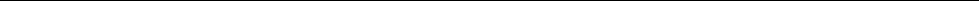 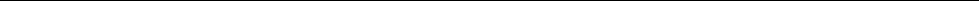 SECURITIES AND EXCHANGE COMMISSIONWashington, D.C. 20549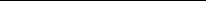 FORM 8-K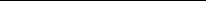 CURRENT REPORTPursuant to Section 13 or 15(d)of The Securities Exchange Act of 1934Date of Report (Date of earliest event reported):September 29, 2021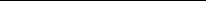 Rani Therapeutics Holdings, Inc.(Exact name of registrant as specified in its charter)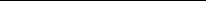 Registrant’s telephone number, including area code: (408) 457-3700N/A(Former name or former address, if changed since last report.)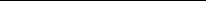 Check the appropriate box below if the Form 8-K filing is intended to simultaneously satisfy the filing obligation of the registrant under any of the following provisions:Written communications pursuant to Rule 425 under the Securities Act (17 CFR 230.425)Soliciting material pursuant to Rule 14a-12 under the Exchange Act (17 CFR 240.14a-12)Pre-commencement communications pursuant to Rule 14d-2(b) under the Exchange Act (17 CFR 240.14d-2(b))Pre-commencement communications pursuant to Rule 13e-4(c) under the Exchange Act (17 CFR 240.13e-4(c))Securities registered pursuant to Section 12(b) of the Act:Indicate by check mark whether the registrant is an emerging growth company as defined in as defined in Rule 405 of the Securities Act of 1933 (§ 230.405 of this chapter) or Rule 12b-2 of the Securities Exchange Act of 1934 (§ 240.12b-2 of this chapter).Emerging growth company ☒If an emerging growth company, indicate by check mark if the registrant has elected not to use the extended transition period for complying with any new or revised financial accounting standards provided pursuant to Section 13(a) of the Exchange Act. ☐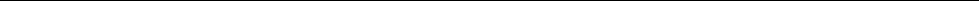 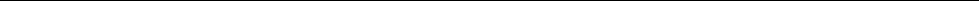 Item 7.01	Regulation FD Disclosure.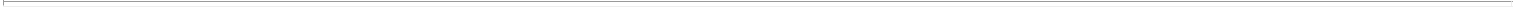 Rani Therapeutics Holdings, Inc. (the “Company”) is furnishing a copy of an investor presentation (the “Presentation”) that the Company intends to use, in whole or in part, during the Company’s presentation at the 2021 Cantor Fitzgerald Virtual Global Healthcare Conference on September 30, 2021. The Presentation, including the video content contained therein, can be accessed through the “Investors” section of the Company’s website. A copy of the Presentation is furnished as Exhibit 99.1 to this Current Report on Form 8-K and is incorporated by reference herein.All of the information furnished in this Item 7.01 and Item 9.01 (including Exhibit 99.1) shall not be deemed to be “filed” for purposes of Section 18 of the Securities Exchange Act of 1934, as amended (“Exchange Act”), and shall not be incorporated by reference in any filing under the Securities Act of 1933, as amended, or the Exchange Act, except as shall be expressly set forth by specific reference in such a filing.Item 9.01	Financial Statements and Exhibits.(d) ExhibitsSIGNATURES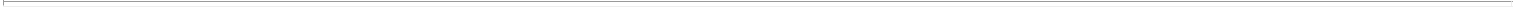 Pursuant to the requirements of the Securities Exchange Act of 1934, the registrant has duly caused this report to be signed on its behalf by the undersigned hereunto duly authorized.Rani Therapeutics Holdings, Inc.Date: September 29, 2021	By:	/s/ Svai Sanford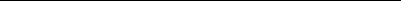 Svai SanfordChief Financial Officer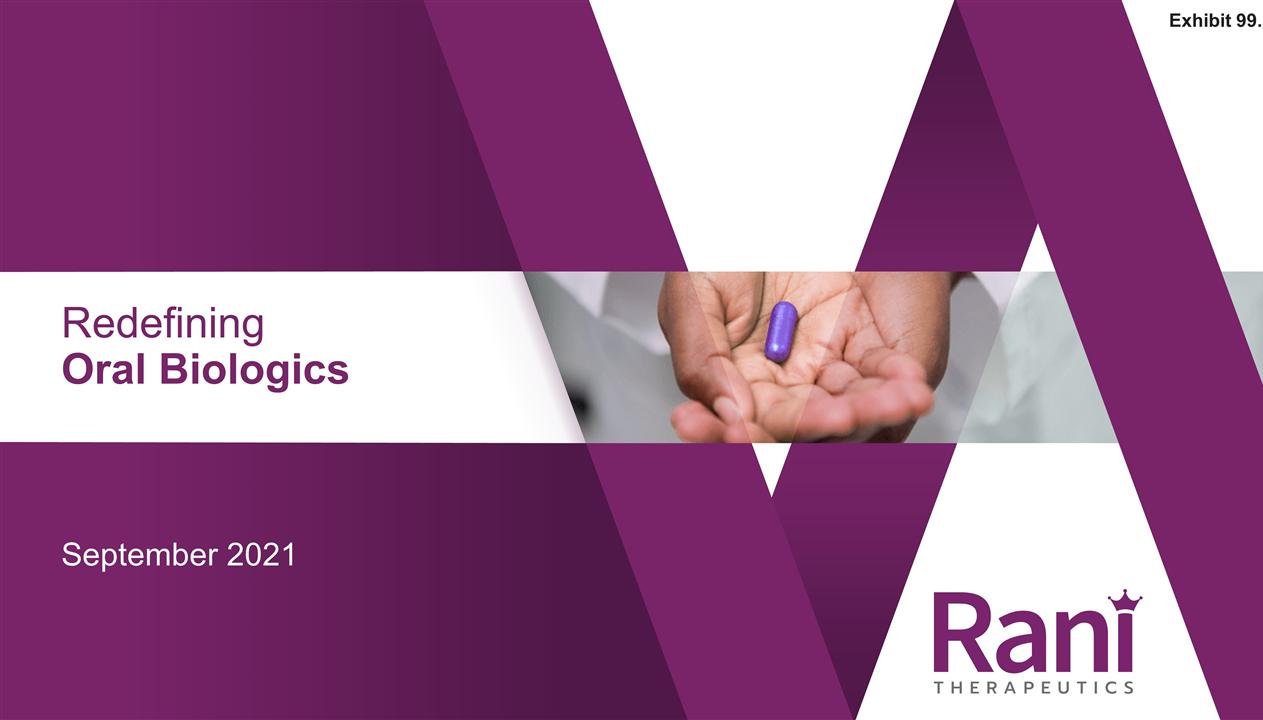 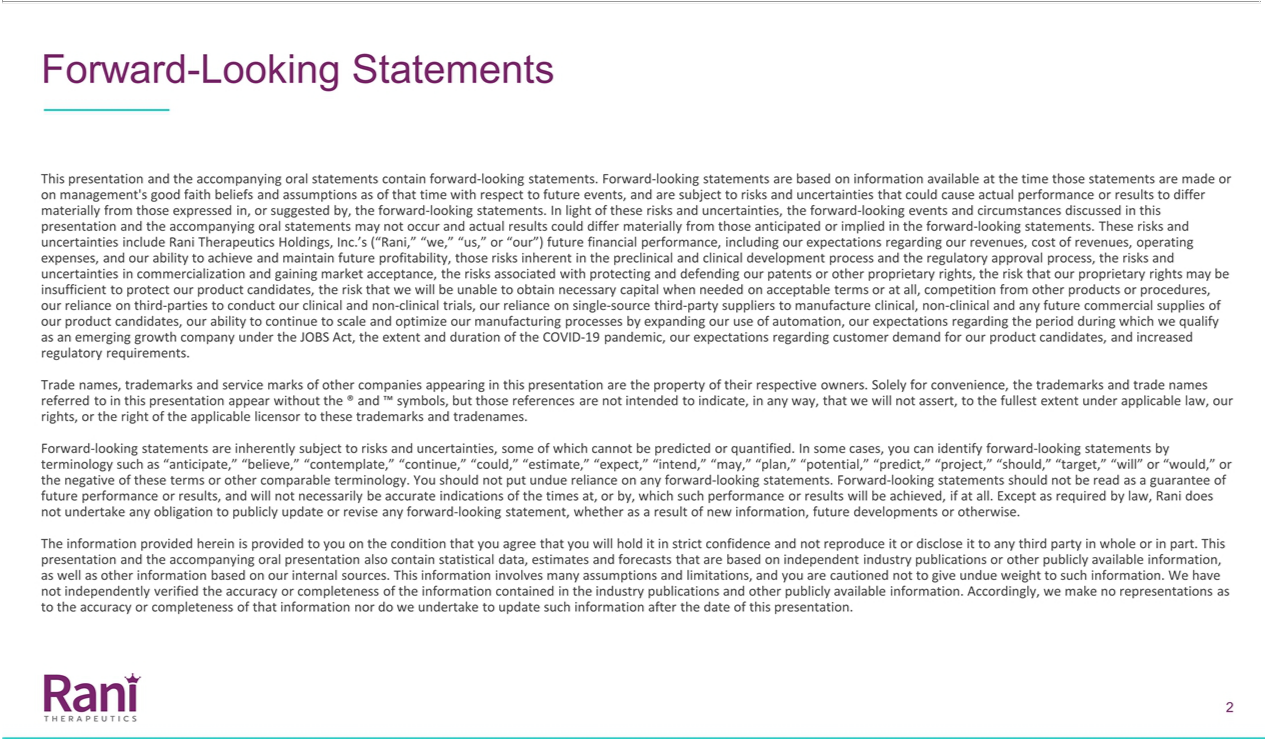 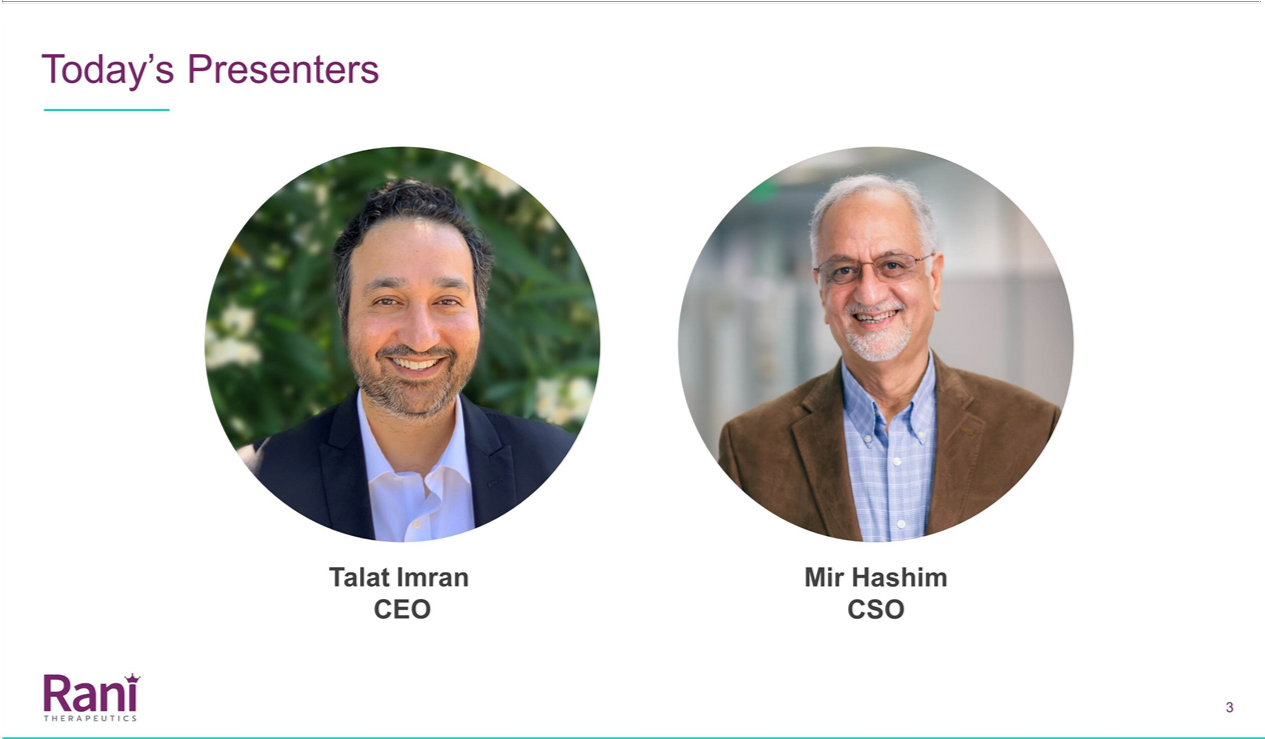 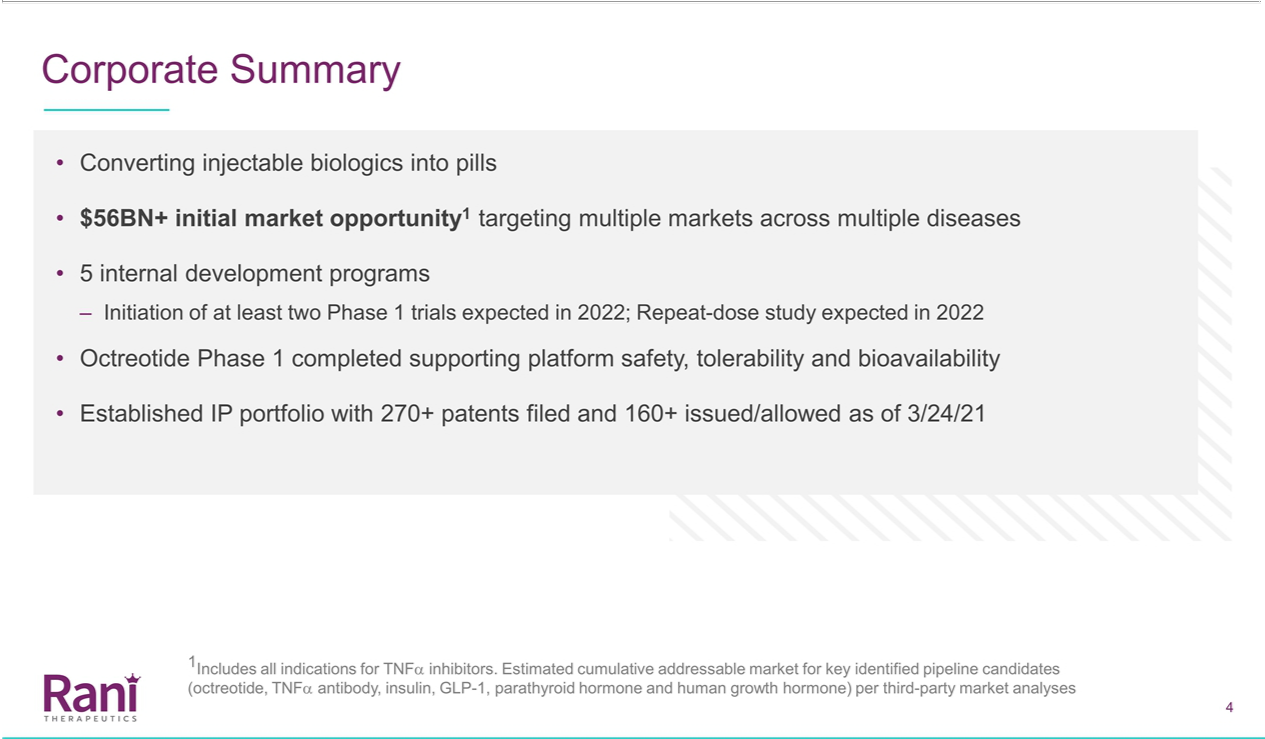 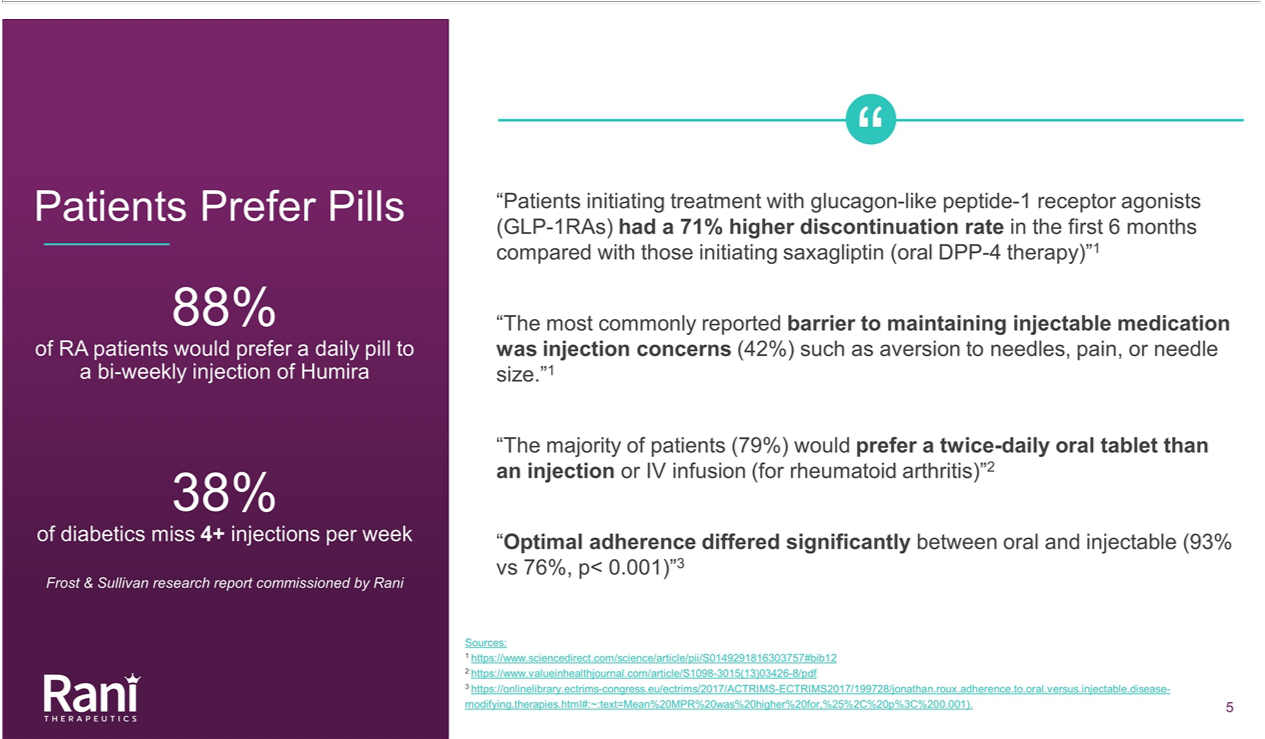 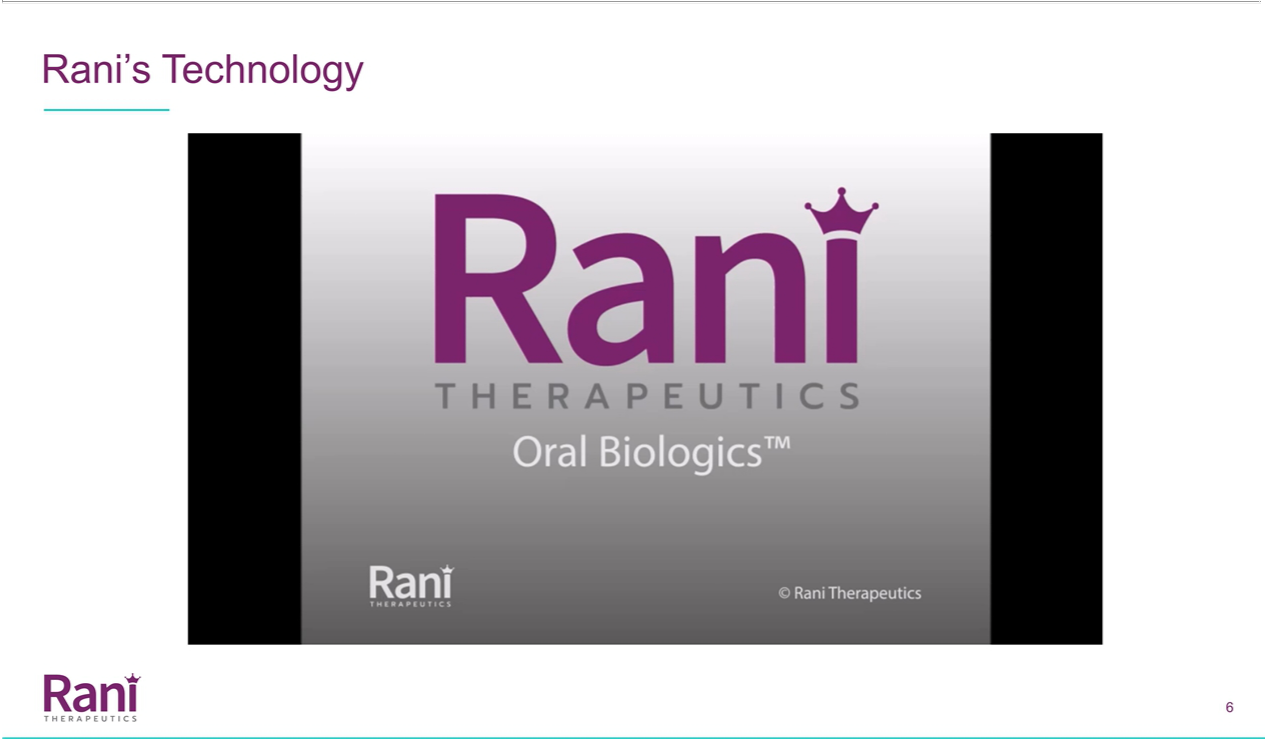 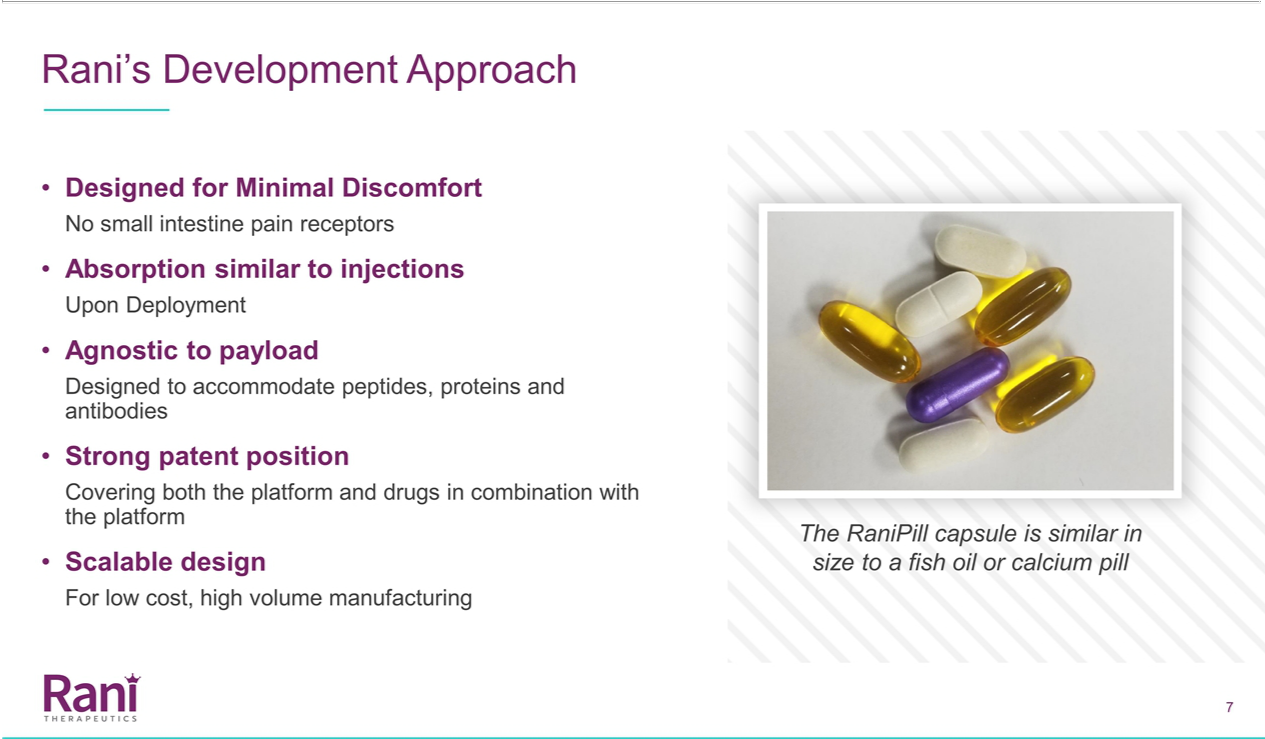 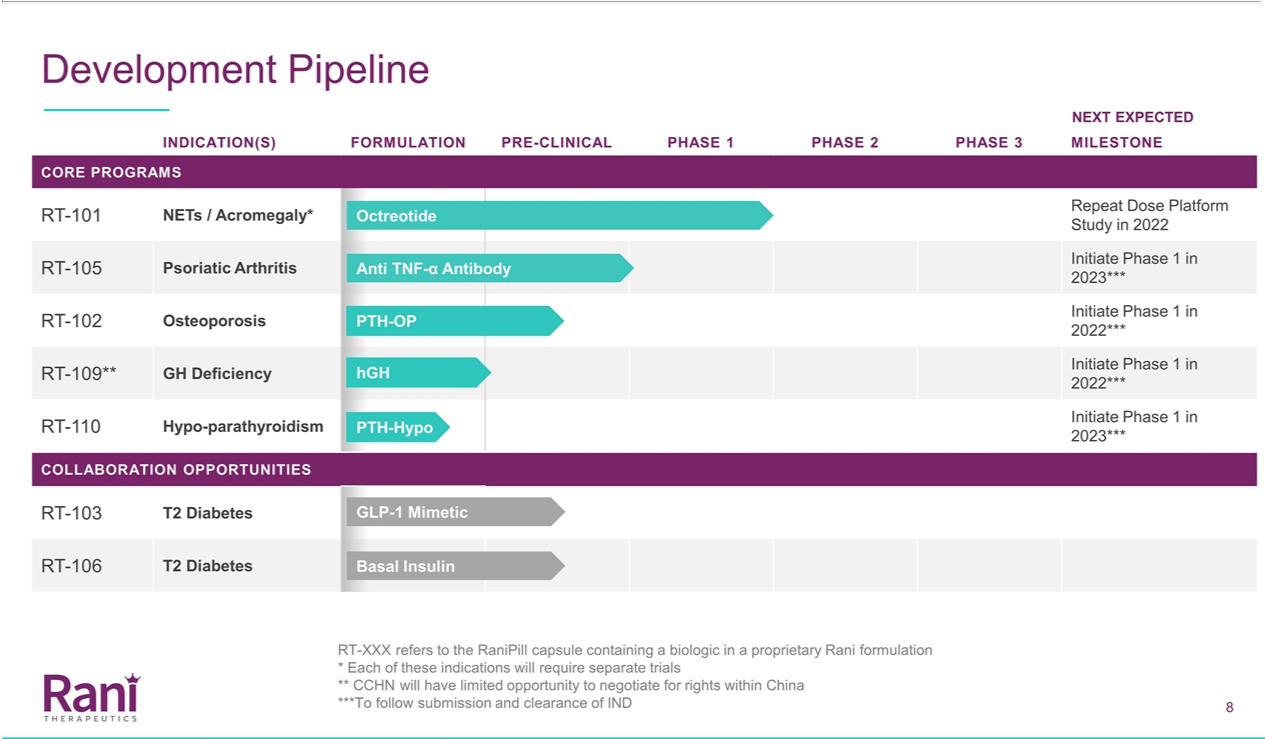 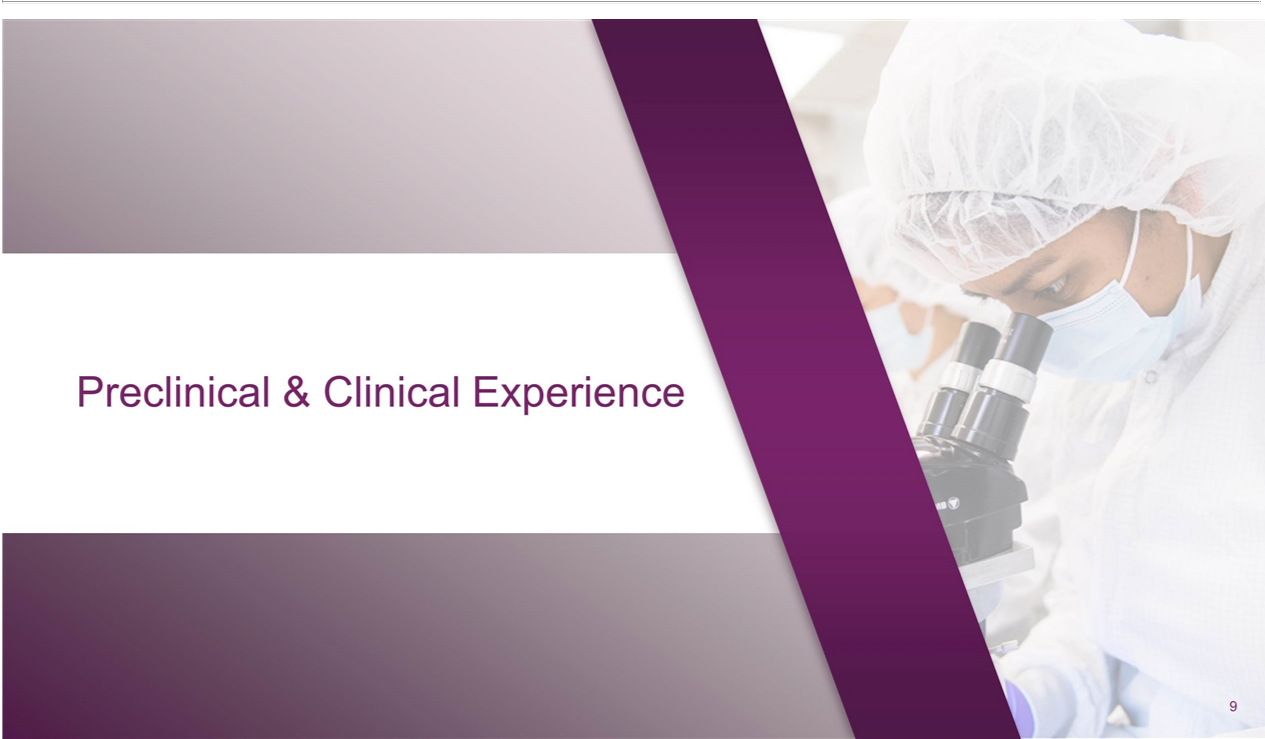 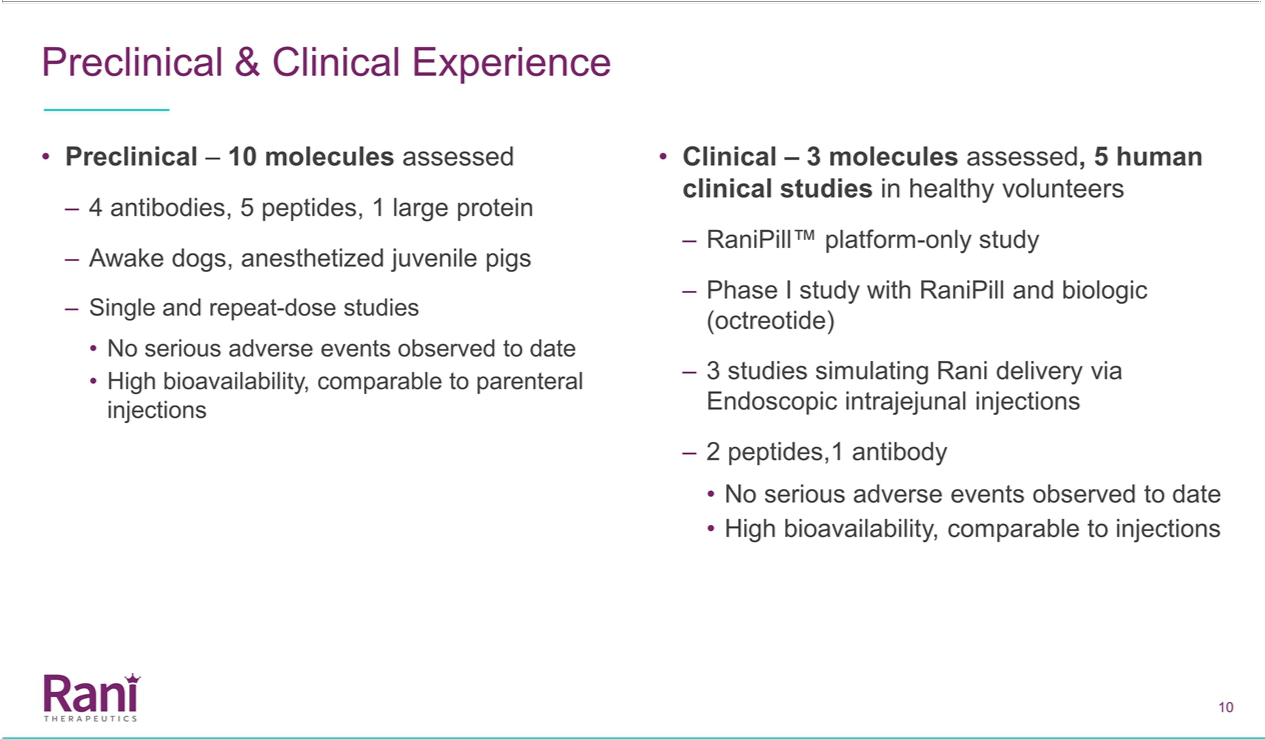 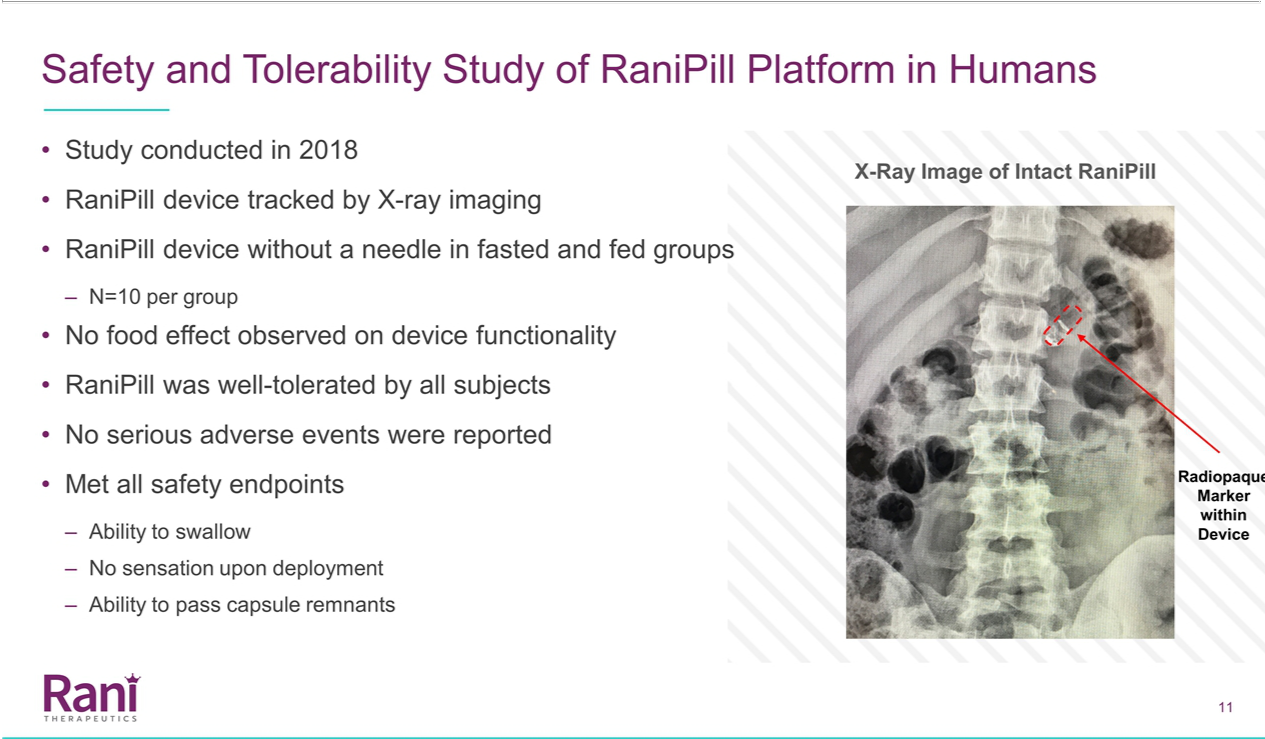 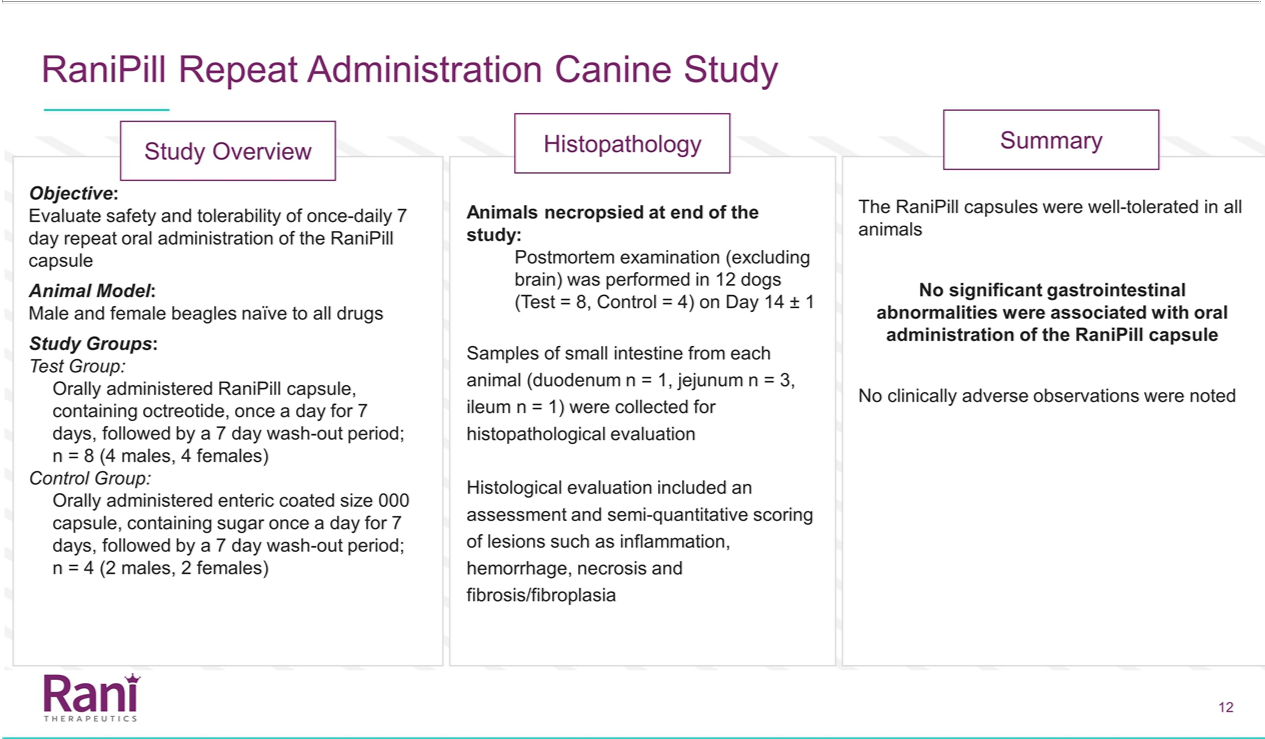 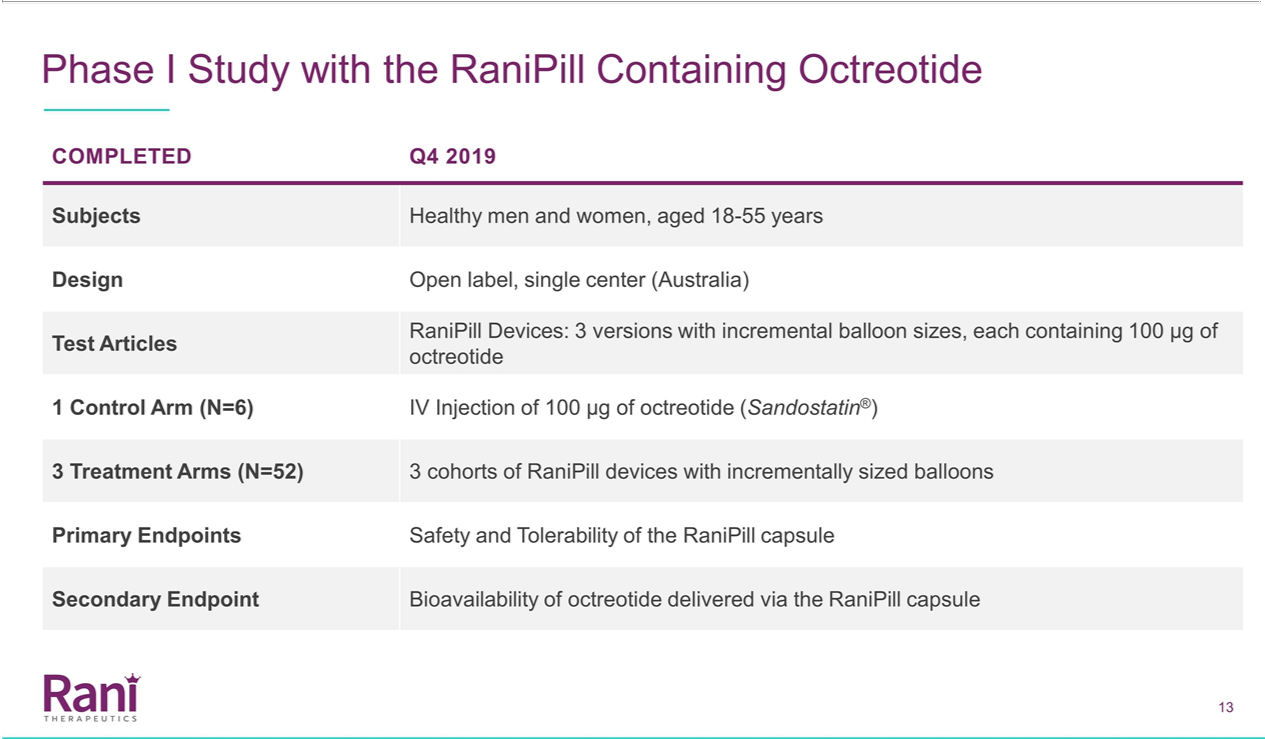 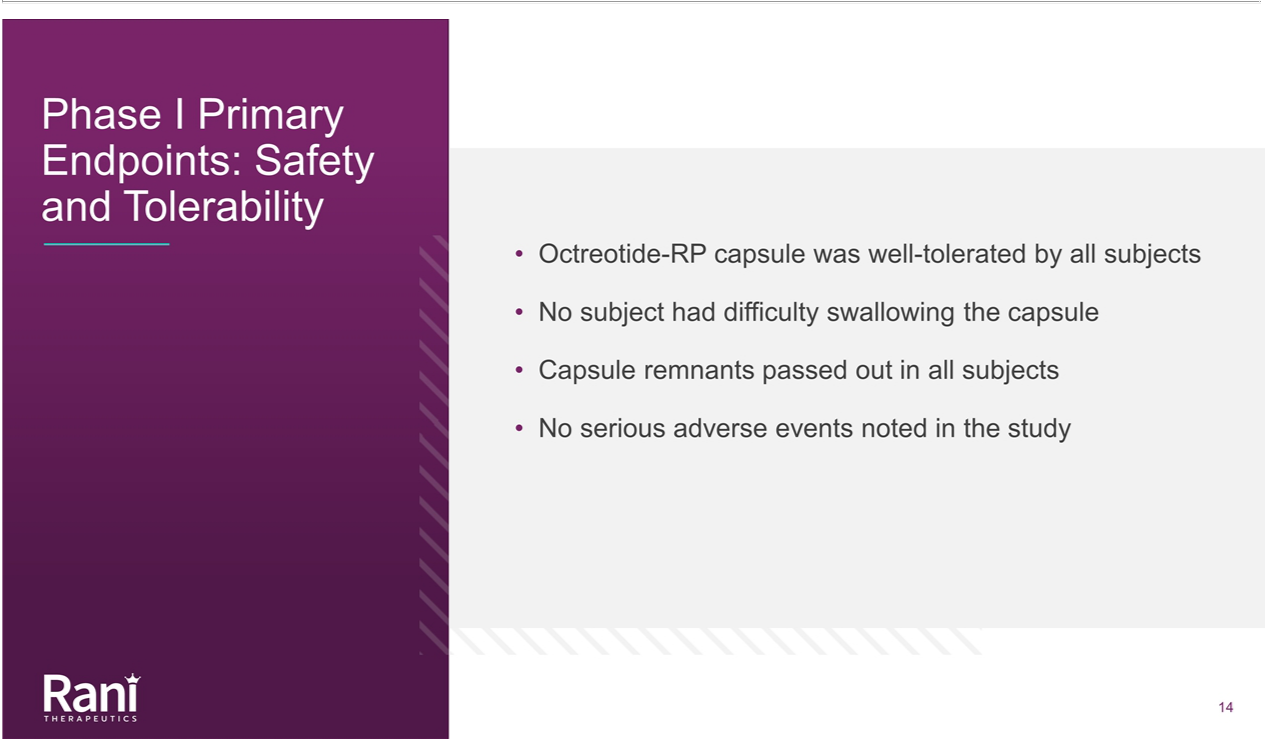 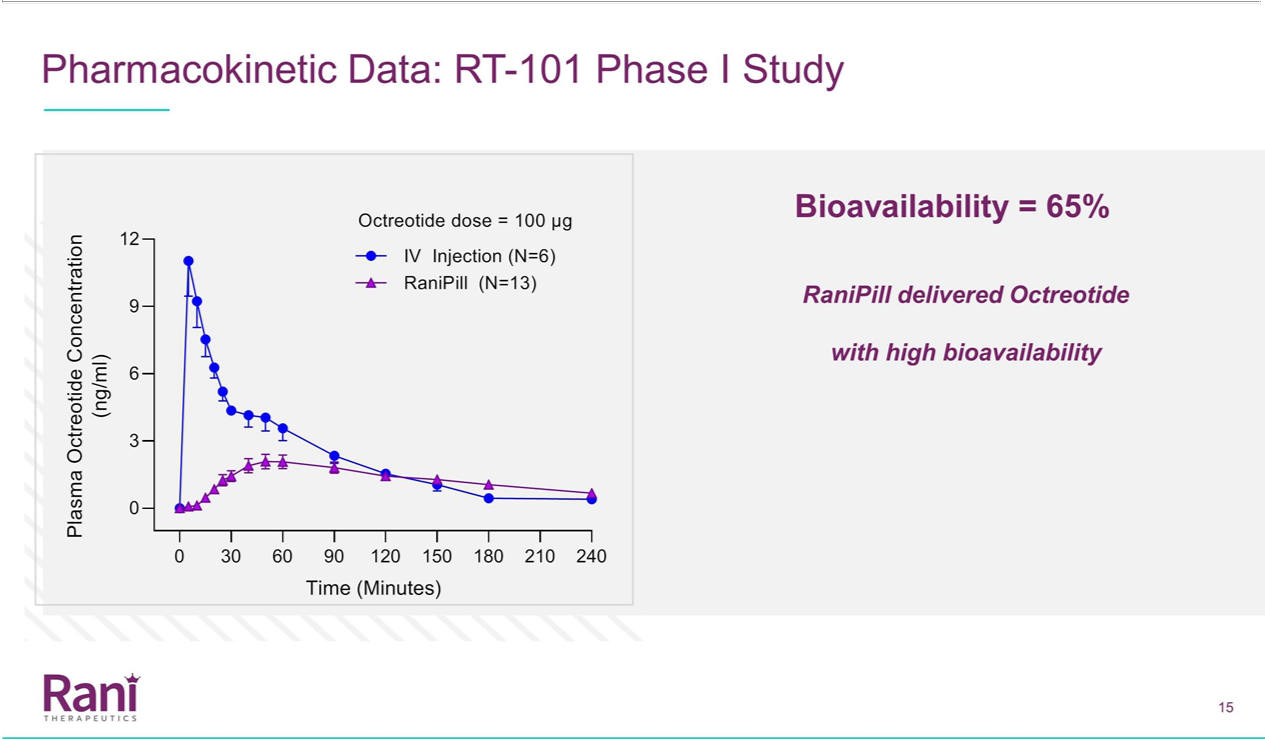 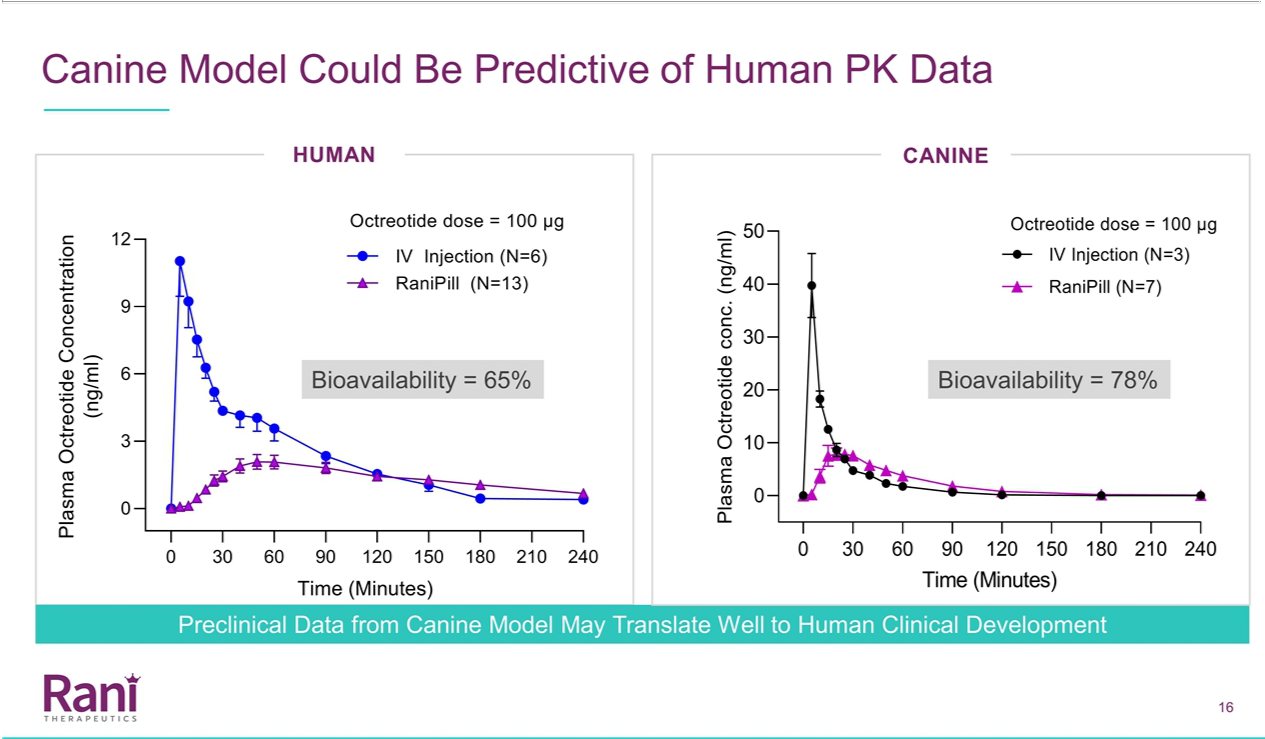 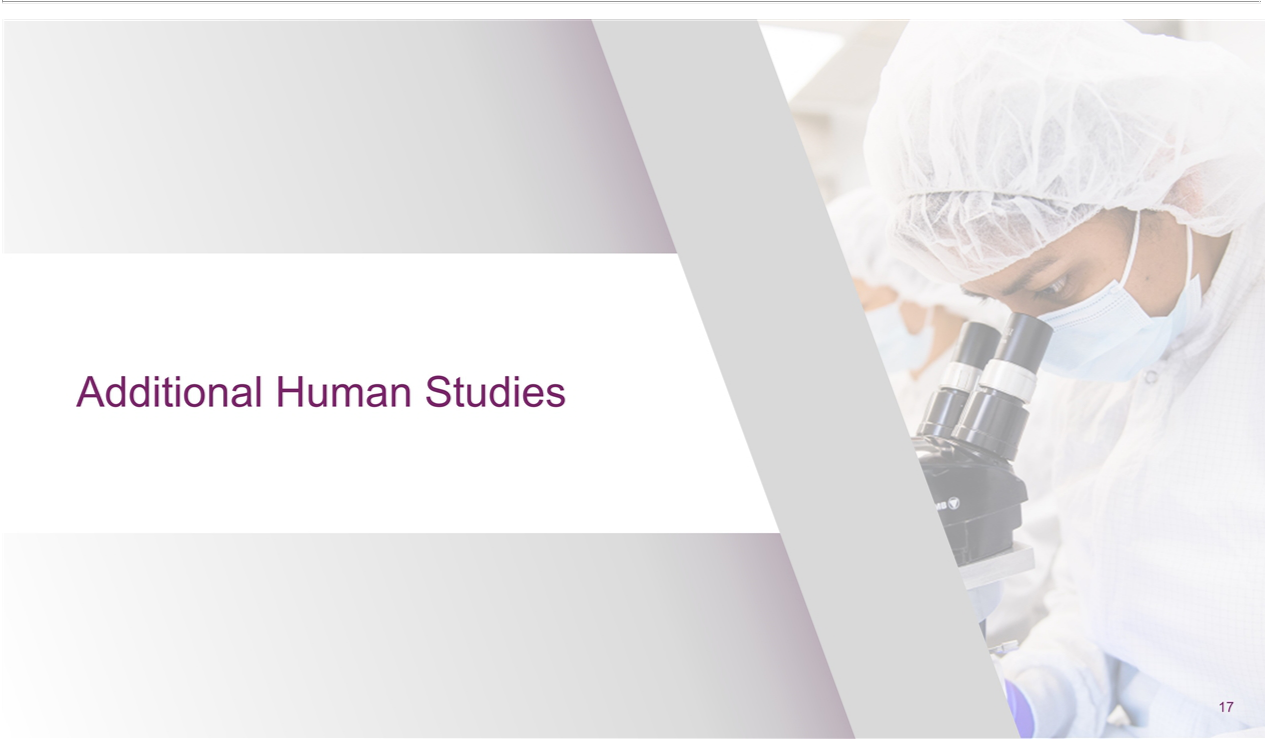 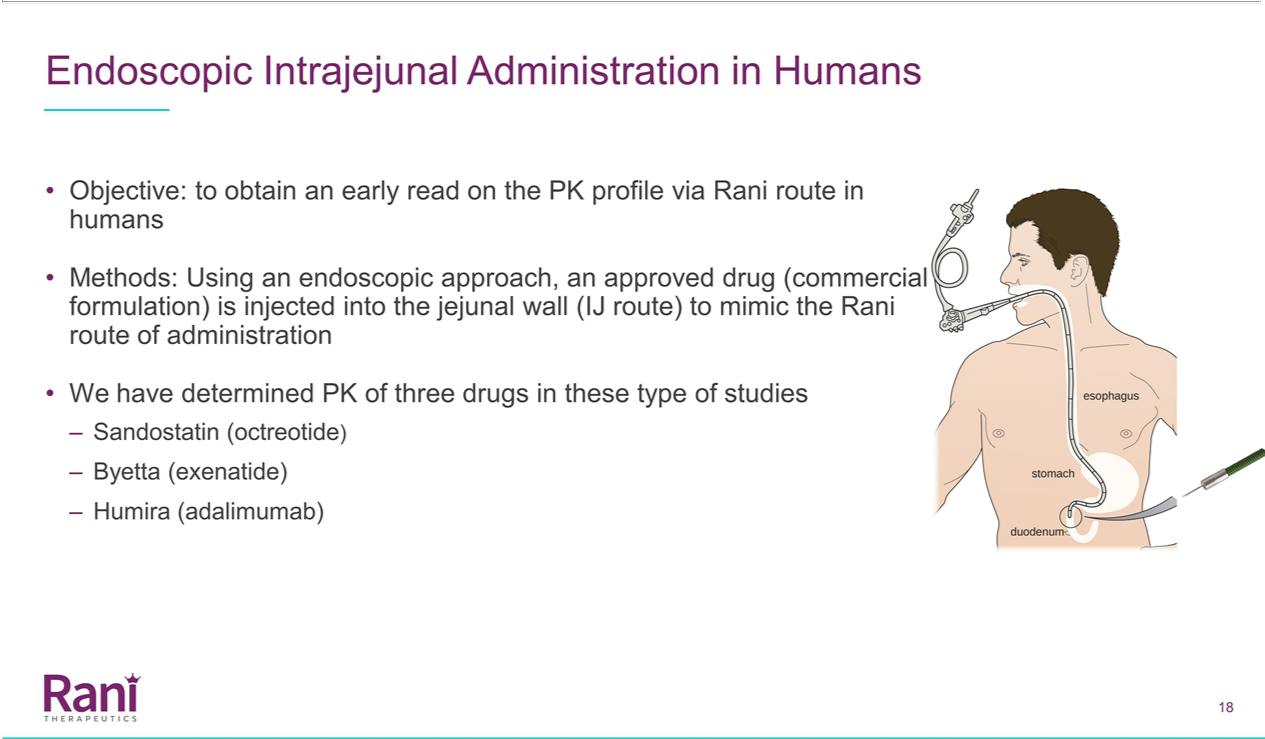 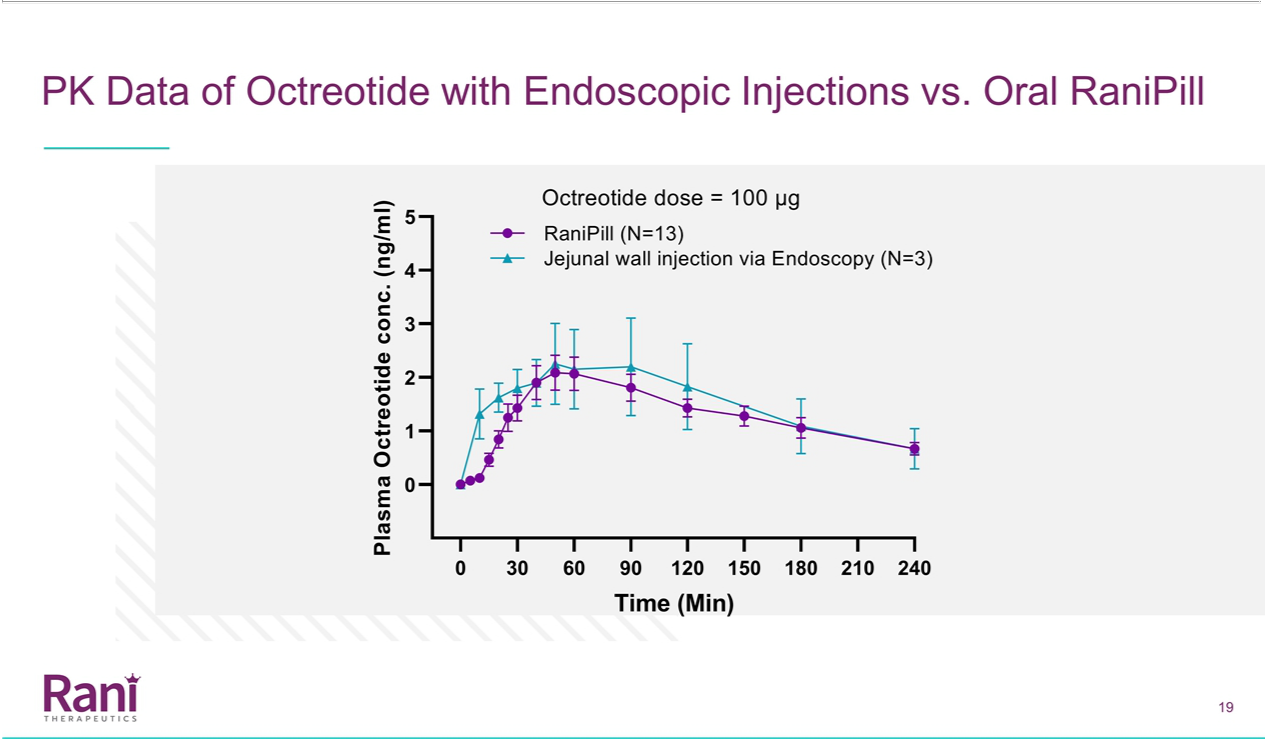 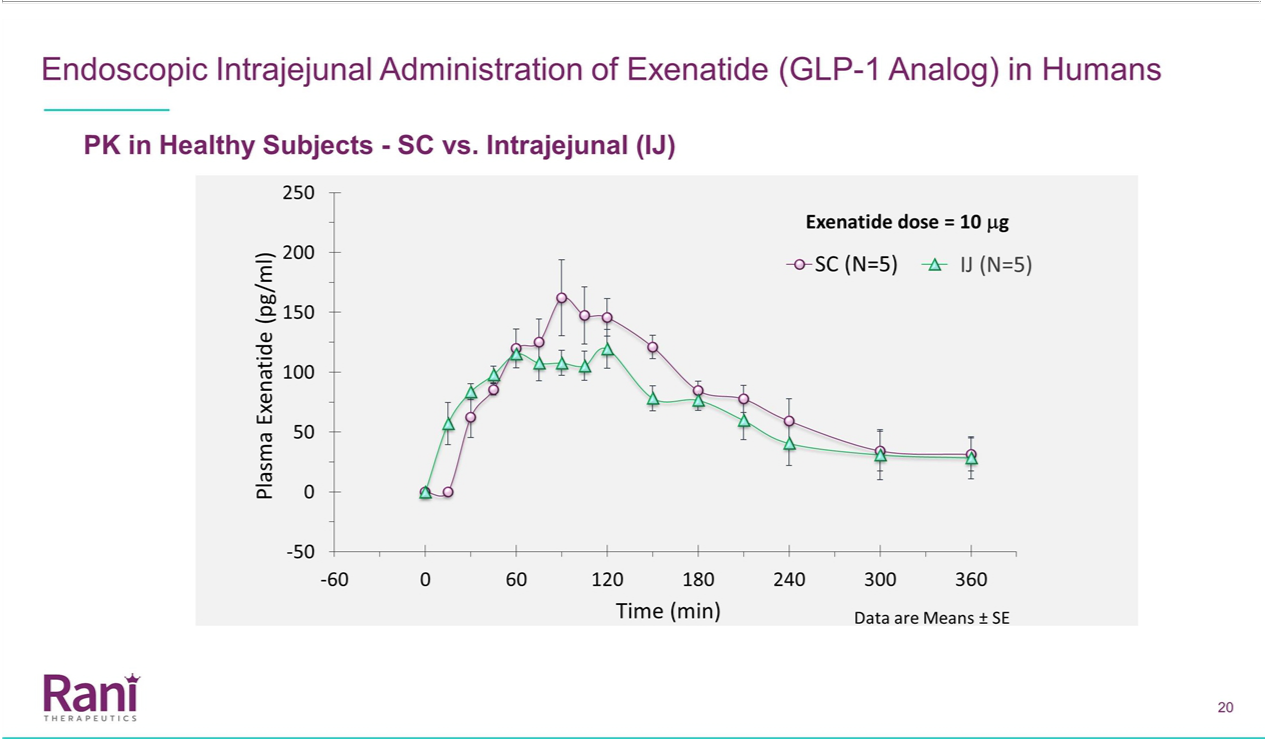 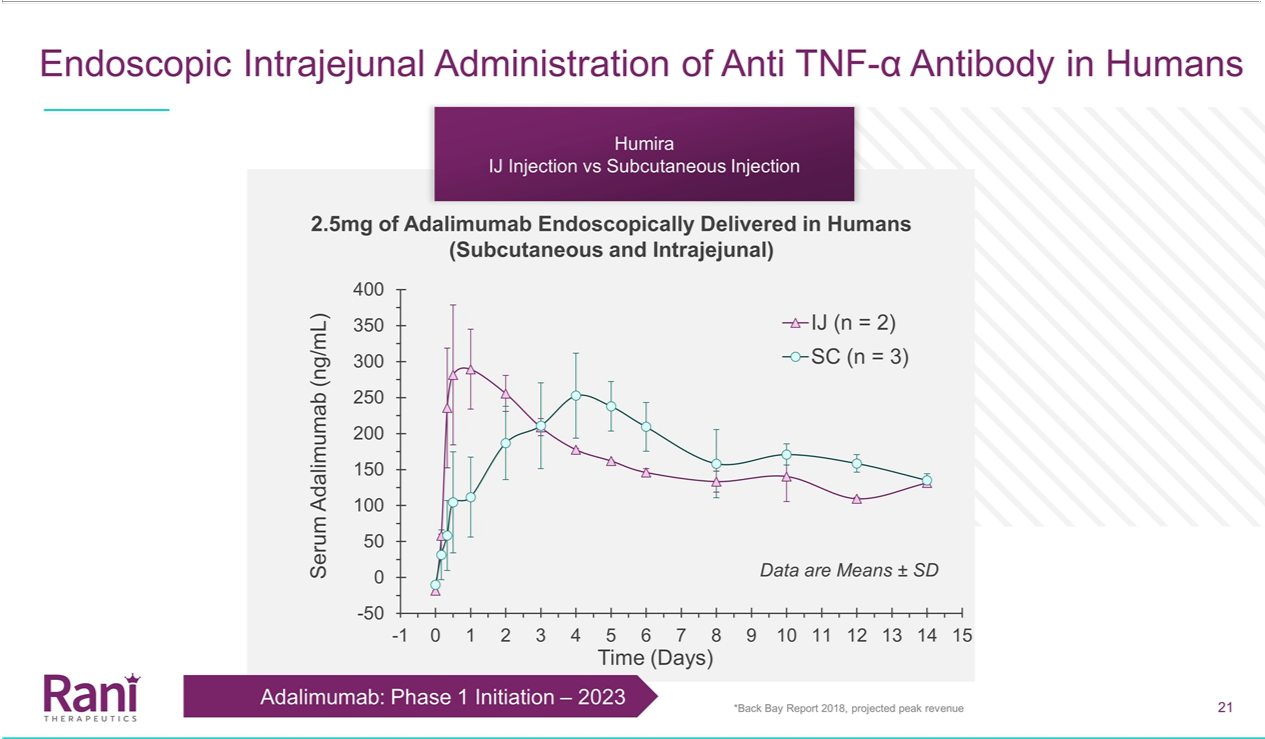 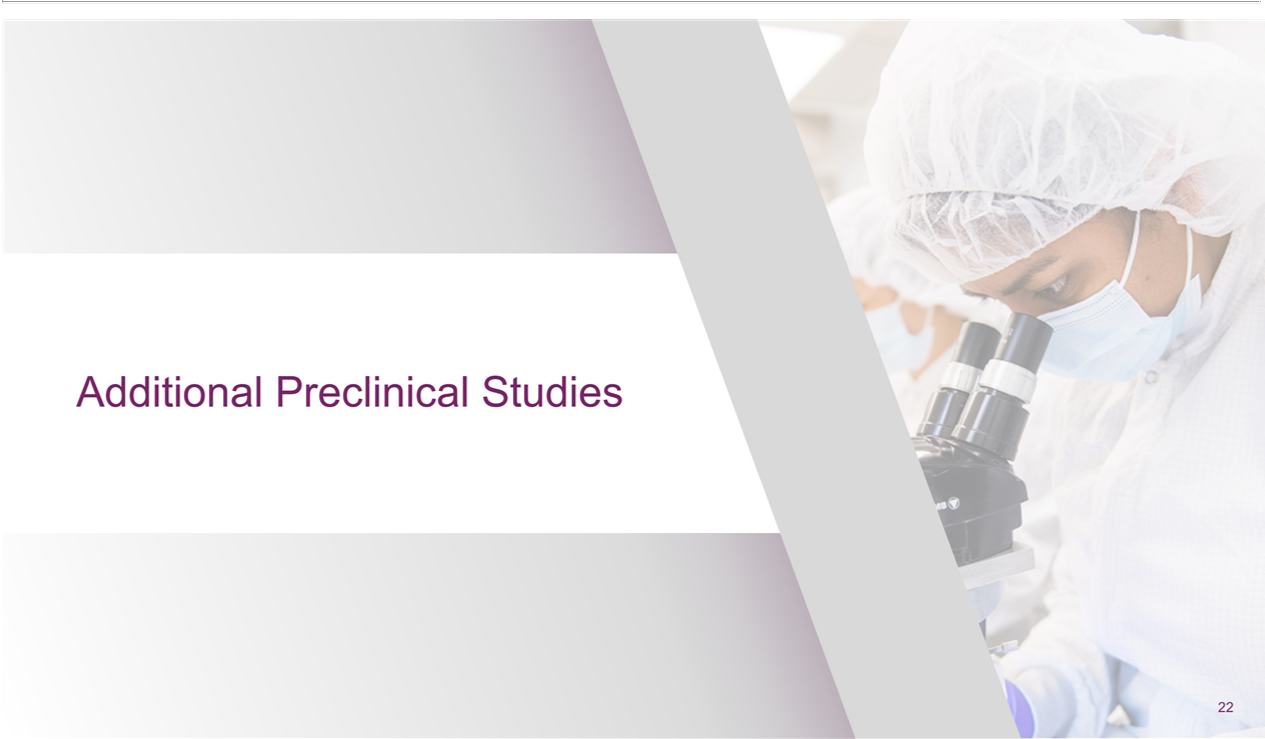 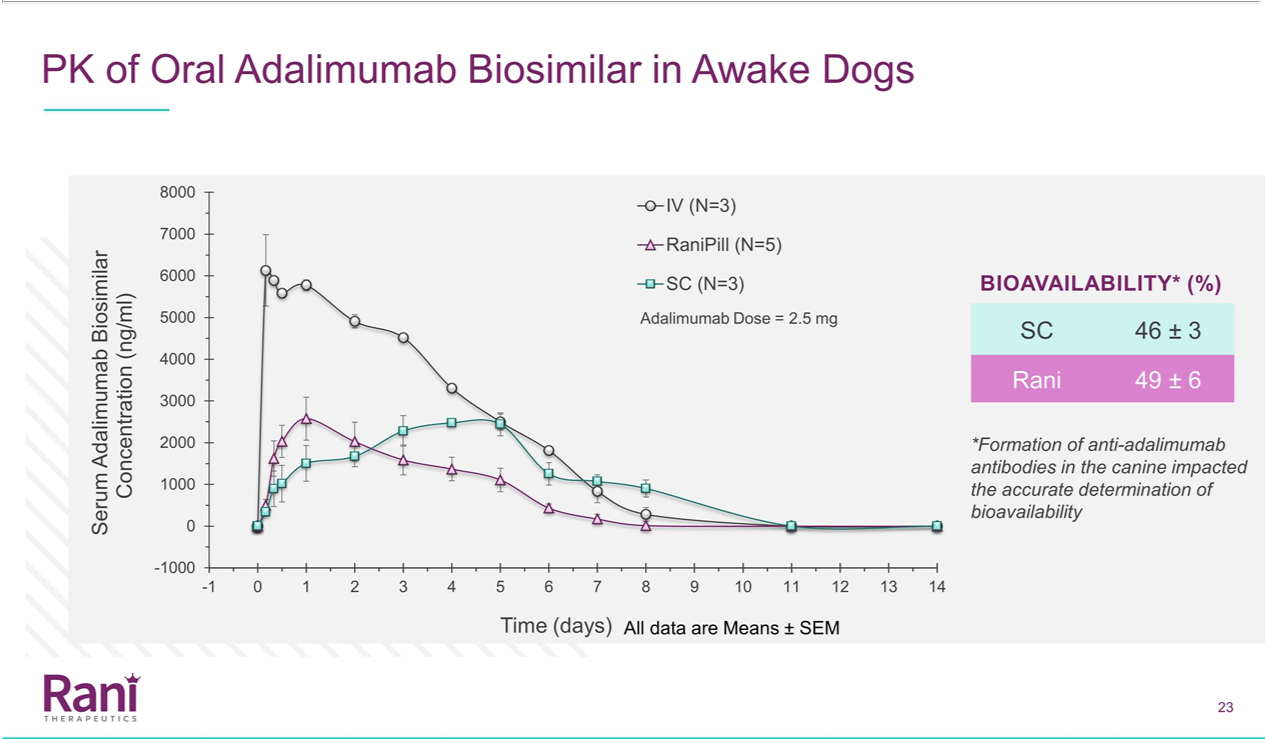 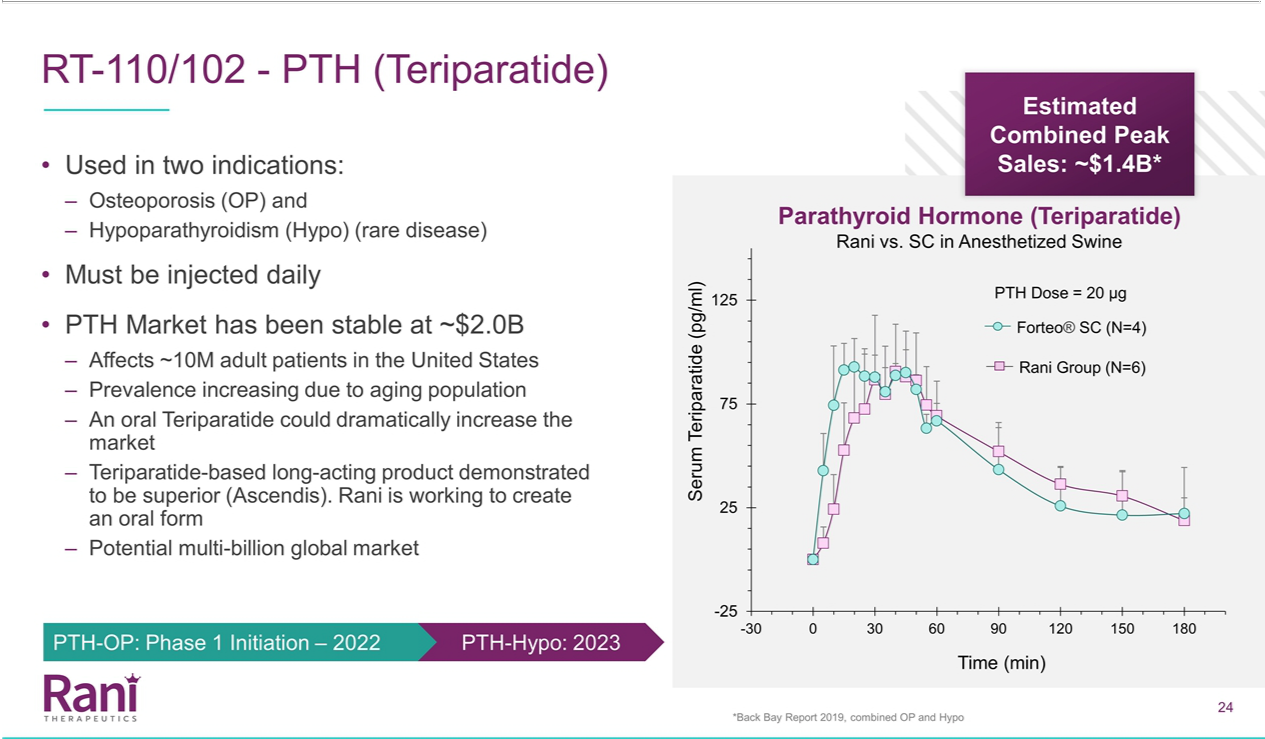 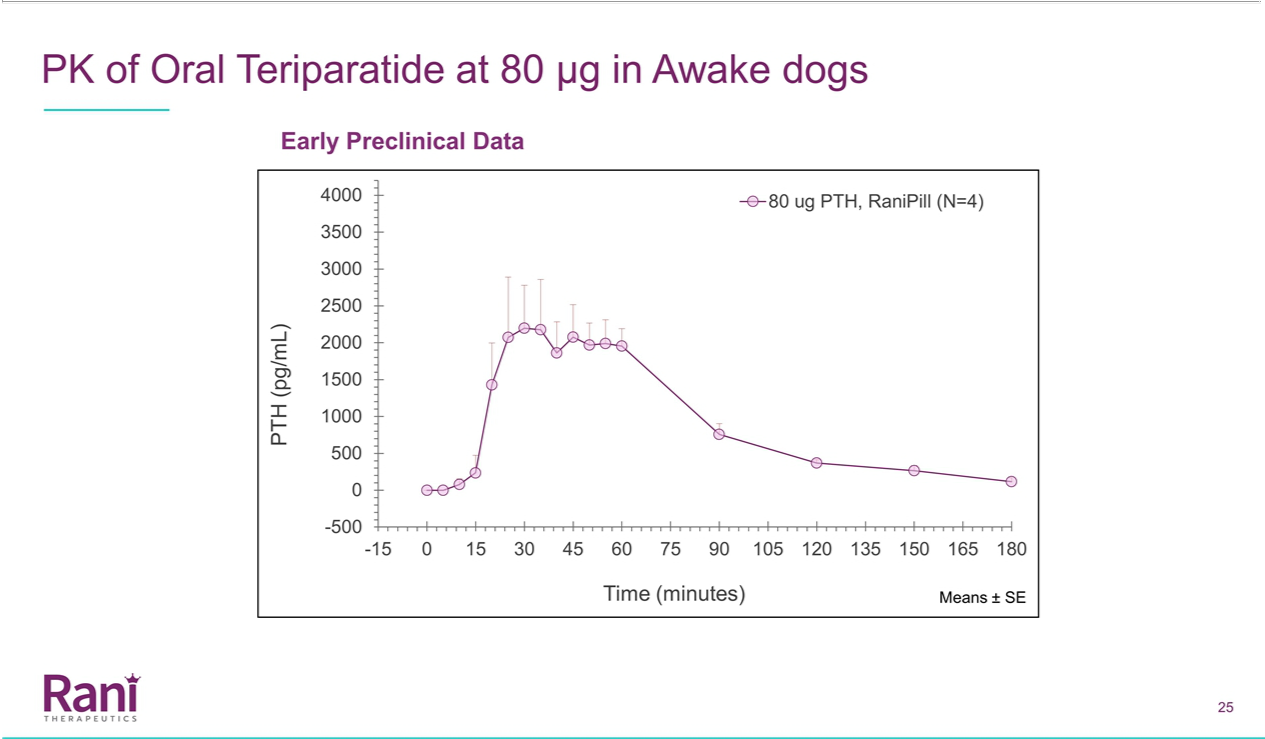 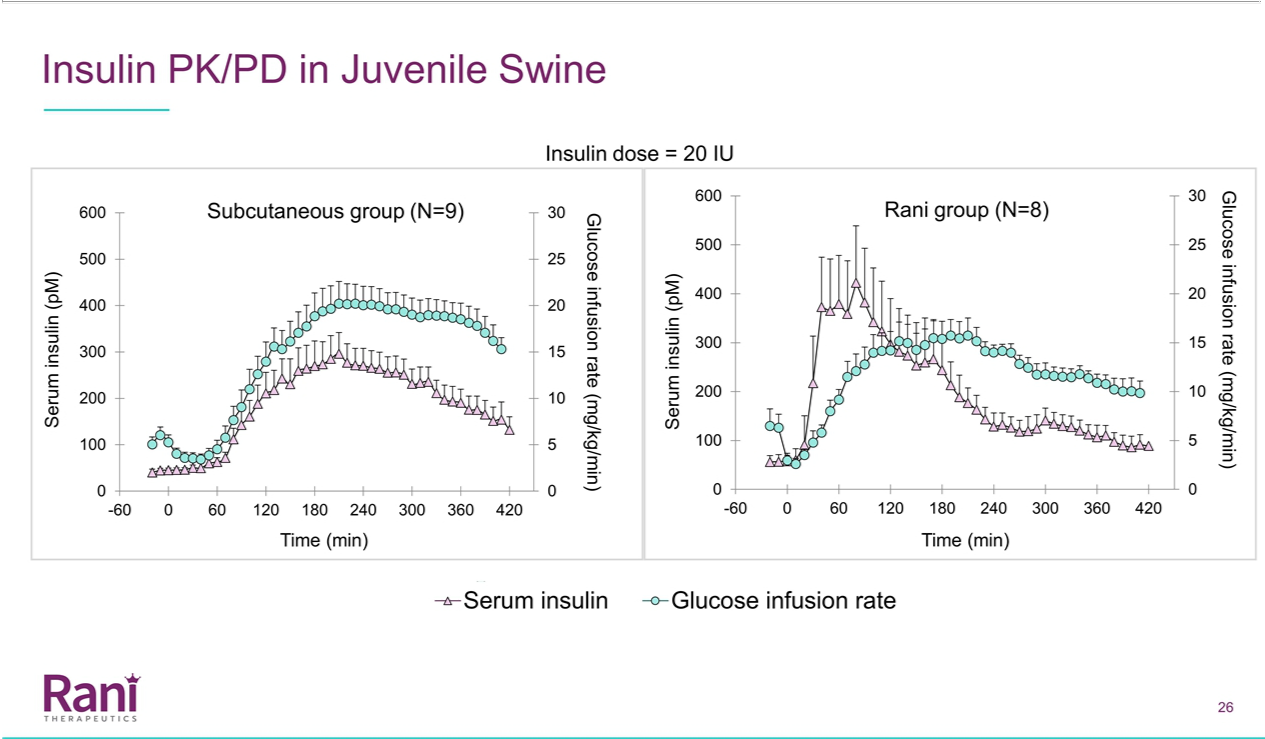 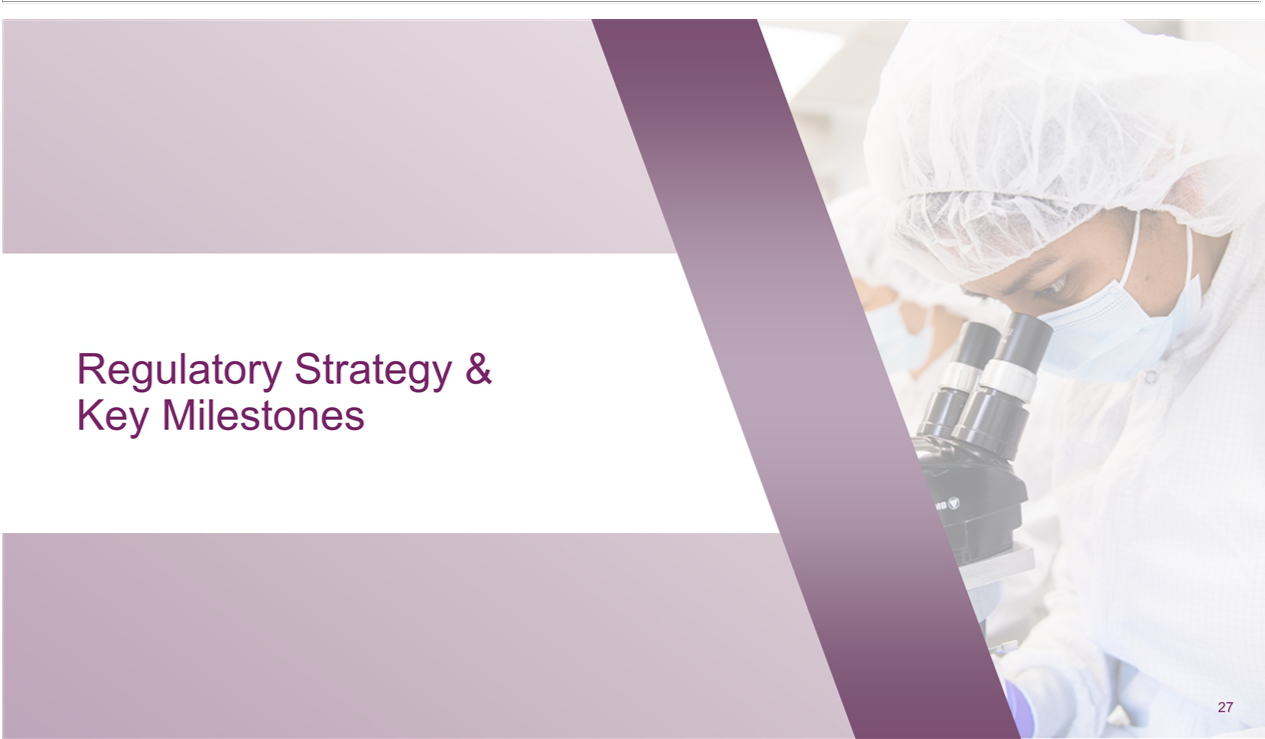 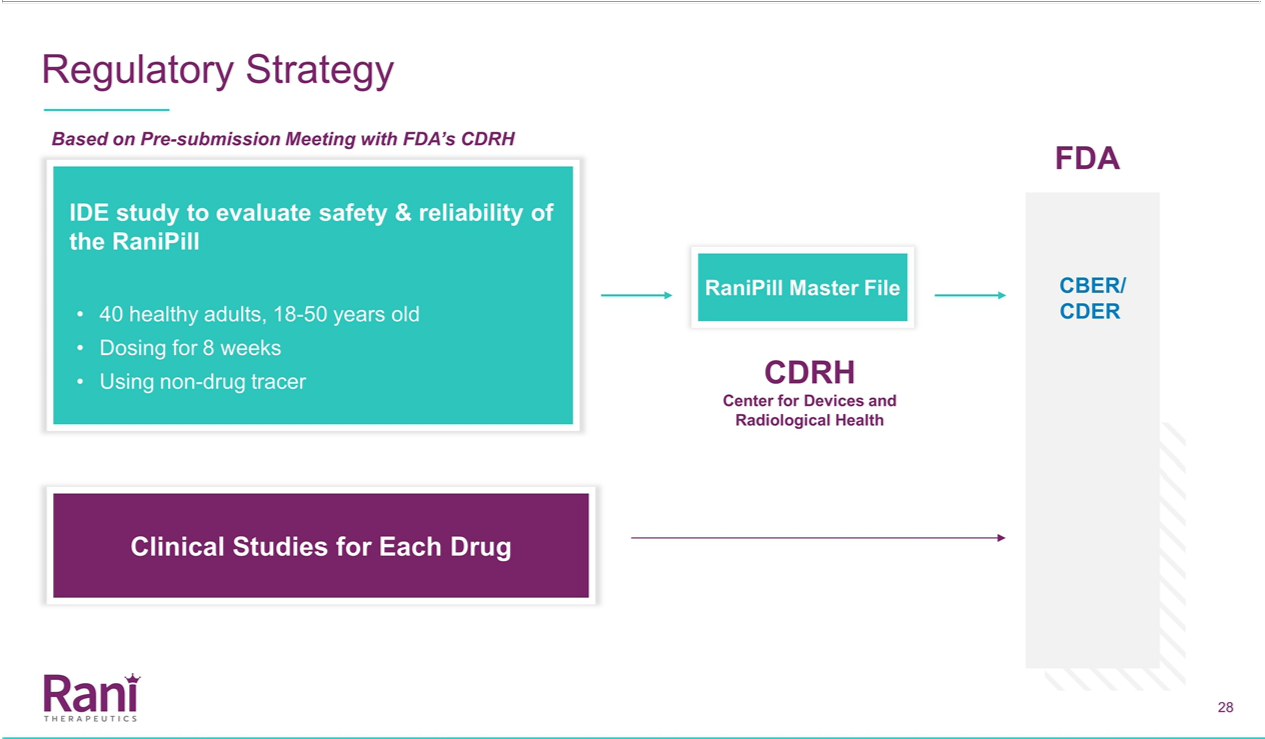 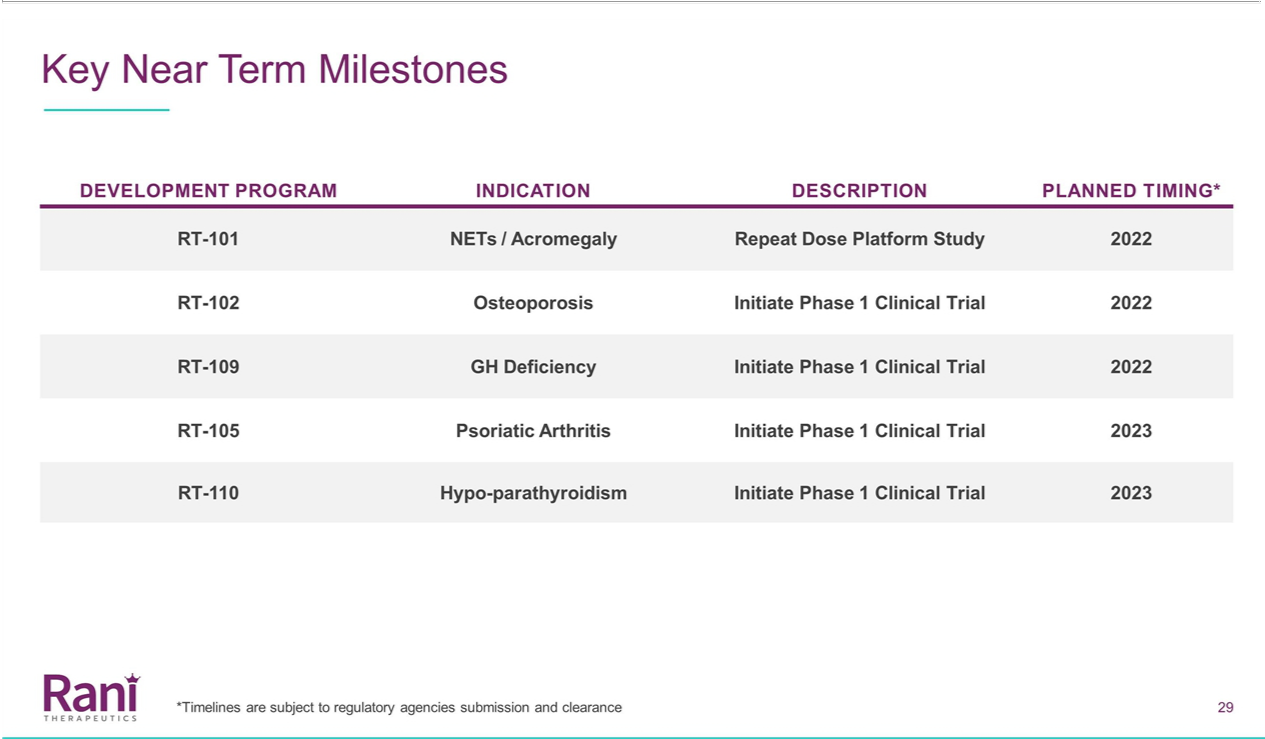 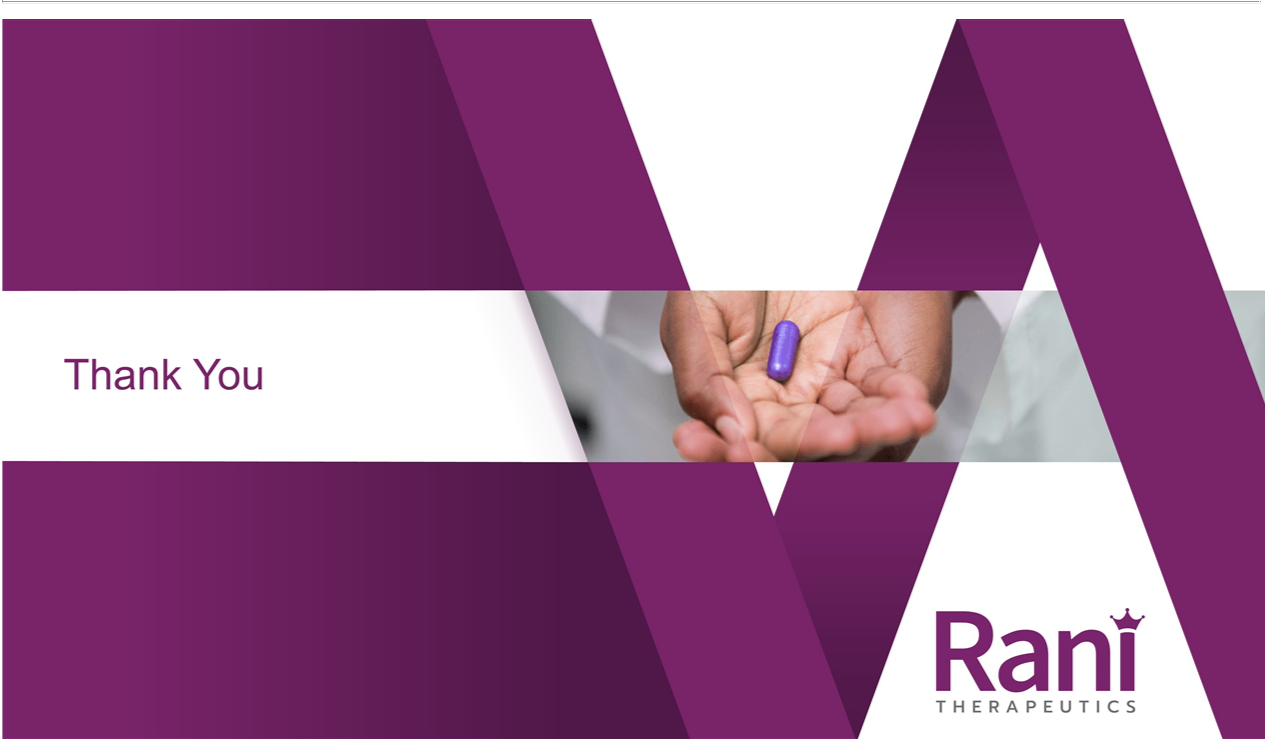 Delaware001-4067286-3114789(State or other jurisdiction(Commission(IRS Employerof incorporation)File Number)Identification No.)2051 Ringwood AvenueSan Jose, California95131(Address of principal executive offices)(Zip Code)TradingTradingName of each exchangeTitle of each classTitle of each classSymbol(s)Symbol(s)on which registeredClass A common stock, par value $0.0001 perRANIThe Nasdaq Stock Market LLCshareshareExhibitExhibitExhibit DescriptionNumberExhibit Description99.1Rani Therapeutics Holdings, Inc. Corporate Presentation dated September 2021.Rani Therapeutics Holdings, Inc. Corporate Presentation dated September 2021.104Cover Page Interactive Data File (embedded within the Inline XBRL document)Cover Page Interactive Data File (embedded within the Inline XBRL document)